Dagens Lunch:                      105 kr, blandad grönsallad, Hembakade kuvertbröd & smörDagens tallrik:                      109 kr, blandad grönsallad, Hembakade kuvertbröd & smör
Dagens Lunchlåda ***      100 kr, markerat med***  & Simons bröd & smör                           (Goda luncher i engångslådor. Ingen disk & ingen retur)

Veckans goda tallrik: Pasta carbonara med riven parmesan & svartpepparMåndag 3eLaxsallad med rissoni och örtsås, Sockerärtor***Veg: Tortellini med rostade grönsakerTisdag 4eKöttgryta serveras med rödbetor och kokt potatisVEG: Potatisgratäng på jansson potatis, vegetariska köttbullaronsdag 5eStekt kyckling serveras med citrusås, brytbönor och potatis, samt rönnbärsgeléIngerfärssotad röding med råstekt potatis & gröna ärtor, kall såsTorsdag 6eTiggys´s JultallrikEller frågar vi kocken Fredag 7e Tiggys´s Jultallrik Eller frågar vi kocken Månadens Comfort FoodPrinskorvar & köttbullarPotatisgratängRostade grönsaker122 krLunchjulbord Vi börjar med sillen
Simons Stockholms sill
Sill äppel- & curry remulad
Sill aurugaägg & rödbetat
 
Senapsgriljerad rapsjulskinka med Skånsk senap
Simons äppelchuttny med torr sherry
 
Benjamins grönsallad 
med babyspenat, machesallad & rädisa

Julköttbullar med persilja
Glutenfria & laktosfria Prinskorvar med gräslök
Riktigt klassisk Janssons frestelse!
 
Julost Julvört & knäcke & Smör  

Cokladdoppad ischoklad med hallon
​
179:-Månadens Sötsak 29kr:Rocky Road med mjuk pepparkaka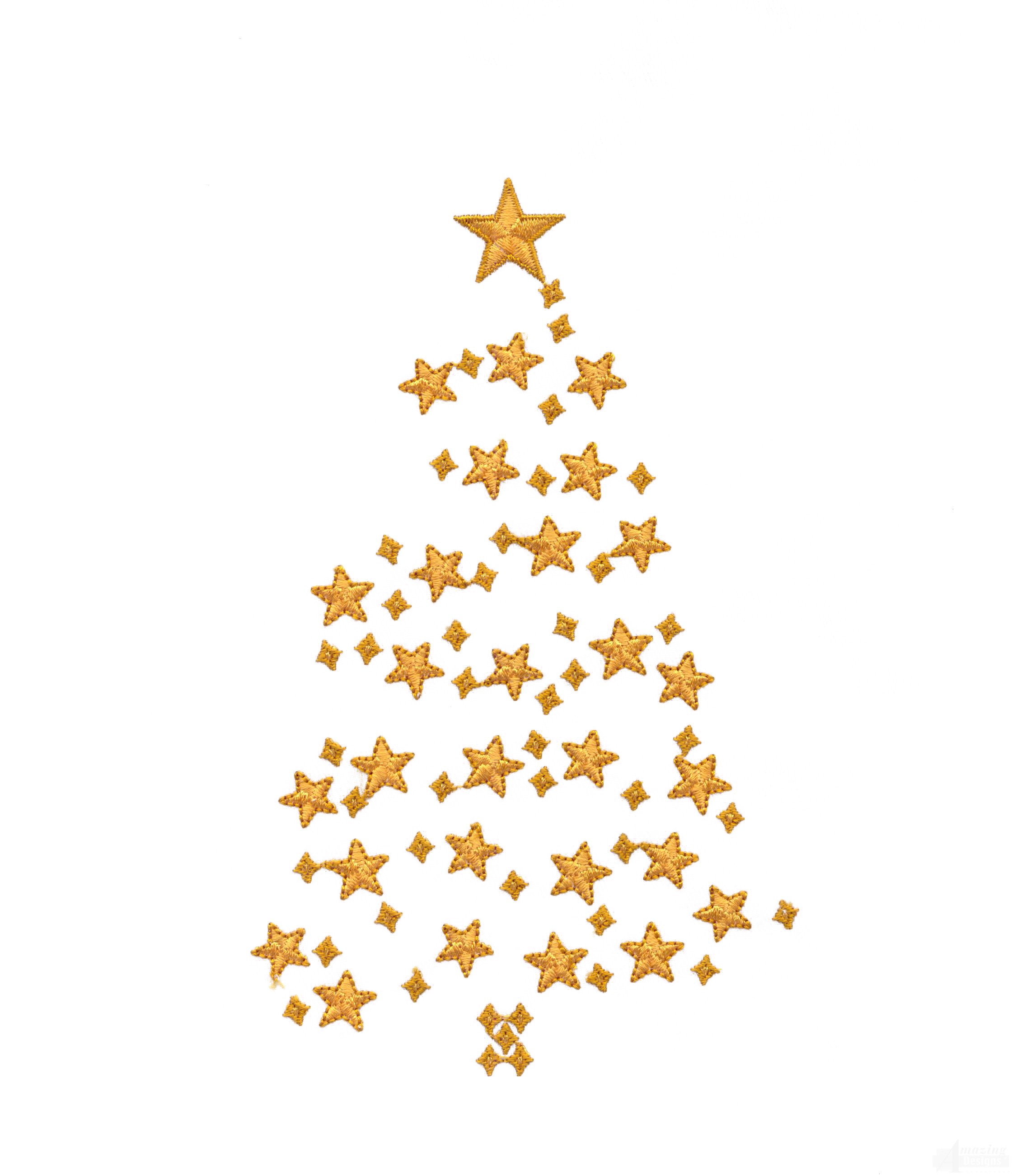 Klassiker alla dagar i veckan 122  krFiskFjällröding, dillstuvad potatis, gröna ärtor, citron och sockerärtorKallrökt lax med hummersås & rostad potatis, Gröna ärtor Havets Wallenbergare potatispuré, ärtor, & vitvinssåsVår sotade lax i lyx, med örtsås, färskpotatissallad, lättinlagd gurka & citron & sallad med handskalade räkorKöttNattbakad kalvrostbiff, Ugnsbakade betor med Chevré och valnötter. Potatis & Pepparrotssåssvensk fläskfilé med dragonsås, rotselleri & potatis & coctailtomaterViltköttbullar med potatispuré, gräddsås & pressgurkaRårörda lingonBoeuf Bourguignonne, kokt örtpotatis & grönsakerFågelHårt sotat kycklingbröst med potatis- & rotsellerimos & rostad vitlökssåsAnkbröst med rödvinssky. Potatispuré med rotselleri & zucchinistavarGottÖnskar Ni något som vi inte har med här?Inga problem, Kontakta oss på Simons!Simons Önskar en god vecka & Smaklig Måltidhh hh